เปิดราคาไทย! “ซัมซุง กาแลคซี่ โน้ต 10” สุดยอดสมาร์ทโฟนทรงพลังเพื่อยกระดับการทำงานและการใช้ชีวิตของเหล่า New Work Tribe-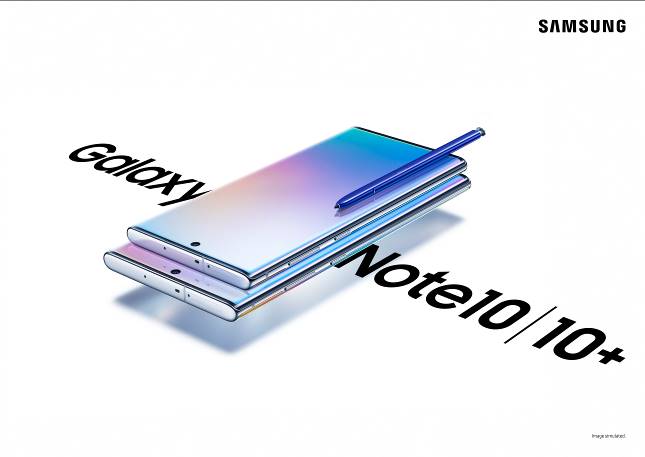 กรุงเทพฯ (8 สิงหาคม 2562) – ซัมซุงเปิดตัว “ซัมซุง กาแลคซี่ โน้ต 10” (Samsung Galaxy Note 10) สมาร์ทโฟนระดับพรีเมี่ยมในตระกูล “กาแลคซี่ โน้ต” ที่มาพร้อมกับดีไซน์อันหรูหราทันสมัย ประสิทธิภาพยอดเยี่ยม และการทำงานอันแสนทรงพลัง เพื่อให้ทุกนาทีของผู้ใช้คุ้มค่าและเกิดประโยชน์สูงสุด กาแลคซี่ โน้ต 10 ราคา 32,900 บาท มีให้เลือก 3 สี ได้แก่ Aura Glow, Aura Pink และ Aura Black กาแลคซี่ โน้ต 10 พลัส รุ่นความจุ 256GB ราคา 37,900 บาท มีให้เลือก 3 สี ได้แก่ Aura Glow, Aura White และ Aura Black กาแลคซี่ โน้ต 10 พลัส รุ่นความจุ 512GB ราคา 40,900 บาท มีให้เลือก 3 สี ได้แก่ Aura Glow, Aura White และ Aura Blackโดยซัมซุงเปิดให้จองล่วงหน้าแล้ววันนี้ เริ่มต้นเพียง 15,900 บาท พร้อมรับสิทธิ์ประกันจอแตกนาน 1 ปี เมื่อจองผ่านผู้ให้บริการเครือข่าย และสามารถเลือกเพิ่มความจุเป็น 512GB เมื่อจองกาแลคซี่ โน้ต 10 พลัส รุ่นความจุ 256GB หรือเลือกรับหูฟังไร้สาย กาแลคซี่ บัดส์ มูลค่า 4,990 บาทฟรีเมื่อจองกาแลคซี่ โน้ต 10 เมื่อจองกาแลคซี่ โน้ต ทุกรุ่นรับสิทธิ์ประกันจอแตกนาน 1 ปี เมื่อจองผ่านซัมซุงแบรนด์ช็อป เว็ปไซต์ Samsung.com และร้านค้าที่ร่วมรายการ ตั้งแต่วันนี้ถึงวันที่ 23 สิงหาคม 2562 เท่านั้น รายละเอียดและเงื่อนไขโปรโมชั่น สามารถดูได้ที่ www.samsung.com/th/note10/preorderสำหรับข้อมูลเพิ่มเติมของกาแลคซี่ โน้ต 10 และ กาแลคซี่ โน้ต 10 พลัส สามารถดูได้ที่ www.samsung.com/th/note10# # # # #ทั้งนี้ ท่านสื่อมวลชนสามารถดาวน์โหลดข้อมูลข่าวและภาพผลิตภัณฑ์ และติดตามข่าวสารจากซัมซุงล่าสุดได้ที่ห้องข่าวซัมซุง ประเทศไทย (Samsung Newsroom Thailand)  https://news.samsung.com/th/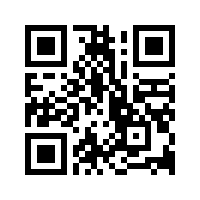 เกี่ยวกับ ซัมซุง อิเลคโทรนิคส์บริษัท ซัมซุง อิเลคโทรนิคส์ จำกัด จุดประกายแรงบันดาลใจและสร้างวิถีแห่งอนาคตด้วยความคิดสร้างสรรค์และเทคโนโลยีที่จะสร้างความเปลี่ยนแปลงให้เกิดขึ้น โดยบริษัทได้สร้างนิยามใหม่ให้กับโลกของโทรทัศน์ สมาร์ทโฟน อุปกรณ์อัจฉริยะสวมใส่ได้ แท็บเล็ต กล้องถ่ายภาพ เครื่องใช้ไฟฟ้าภายในบ้าน อุปกรณ์การแพทย์ ระบบเครือข่าย สารกึ่งตัวนำและ LED โซลูชั่น สำหรับข่าวสารล่าสุด ท่านสามารถเยี่ยมชม Samsung Newsroom ได้ที่ news.samsung.comสอบถามข้อมูลสำหรับสื่อมวลชน กรุณาติดต่อ:บริษัท ไทยซัมซุง อิเลคโทรนิคส์ จำกัด	เวเบอร์ แชนด์วิค ณวนุช สรรพบพิตร โทร 02 118 1364		รุ่งนภา ชาญวิเศษ โทร 02 343 6061 มือถือ 081 494 8131
อีเมล์ Nawanuch.s@samsung.com		อีเมล์ Rungnapa@webershandwick.com